The Lindon Bennett SchoolBusiness Continuity Plan / Emergency Incident Plan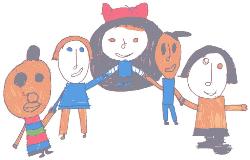 MY REQUESTS Give me the dignity and respect I deserve Always give me time to respond Remember I like to make choices, please help me to do so Always look out for me and keep me safe Always remember to tell me what is happening next Stay calm and be patient with me Give me the opportunity and time to communicate for myself Talk with me, not about me Please take the time to understand what I am trying to tell you Please don’t judge me Established:  November 2019Next review: BUSINESS CONTINUITY PLAN/ / CRITICAL INCIDENT PLANContents2INTRODUCTIONLindon Bennett School is required to develop plans to manage business continuity in the event of a range of disruptions to services.This plan should be read in conjunction with the School’s other evacuation plans and emergency procedures that deal with the immediate response to an emergency situation.This plan deals with no-notice disruptions most likely to occur:loss of premises (through fire, flood etc);loss of utilities (electricity, gas, water, fuel);failure of IT and telephony;failure of supply;staff shortage;issues such as pandemic ‘flu.bomb threatTerrorist incidentThe impact of any serious disruption may manifest itself in terms of: delivery of education, safety/welfare, financial consequences; reputation damage; environmental consequences.This plan should be reviewed annually.AIM OF PLANThe aim of this plan is to provide guidance and support to enable the School to tackle the	3impact of severe disruptions due to a variety of one-off, but credible, causes. The plan is designed to achieve the following strategic objectives:To safeguard the safety and welfare of students, staff and visitors;To resume provision of education services at the earliest opportunity and, where possible, secure a continuation of learning;To maintain the community and identity of the School;To return the School to normality.NOTIFICATIONDuring working hours, a site disruption is likely to become apparent to all staff very quickly: alarm activation, word-of-mouth etc.Outside working hours, a site disruption may be notified by the Local Authority or Emergency services to the Head PLAN IMPLEMENTATIONThe responsibility for implementing this plan lies with the Head or, if not available, other designated senior member of staff (Most Likely the Deputy Head).INITIAL ACTIONS AND EMERGENCY FILEEvacuation is dealt with in the Emergency Evacuation PlanUpon activation of this plan, the Head, or her nominated deputy, will form a Business Continuity Management Team (BCMT) with responsibilities as listed in Item 7.The primary objective of the BCMT is to manage the developing situation and minimise harm and danger to:StudentsStaffVisitors to the SchoolBuilding, contents and other assets andThe Schooll’s ability to provide education.Emergency Grab Bags will be stored in School Business Manager Office (Main St), in Receptionist area on each site.The Grab Bag should contain the following items:4A copy of this planA copy of the School’s evacuation plan for the relevant siteSite plansAny other critical itemsUp-to-date contact information for parents/carers will be available via any internet enabled computer via T2PThe Bag should be taken out of the building by the nearest person, only if safe to do so!The emergency bag will be checked termly for accuracy of information by the SBM in conjunction with the other staff as requiredASSESSMENT/CONTAINMENTAs soon as practicable, the BCMT will meet to consider what resources are available to continue normal business as far as possible. Potential resources are:Staff, vehicles, equipment still at the sceneStaff, vehicles, equipment located elsewhereCurrent IT and telephony capabilityIf the disruption has resulted in the loss of a site, the BCMT meeting should be held at the other site.ROLES AND RESPONSIBILITIESFunctional roles include, but are not limited to the following (dependant on resources available, individuals may be called upon to fulfil more than one role):Incident Officer:	Head TeacherChair Team meetingsCo-ordination of the responseLiaise with Chair of Governing BodyLiaise with DFE/ LADO (Local Authority Designated Officer)Liaise with Chair of Local Advisory BodyAllocate resources.Be prepared to answer questions from the media (liaise with LA if necessary)Responsible for deciding whether or not staff should be sent home.Communication:	Head Teacher supported by SBM & Head’s PAMeet and greet emergency services as they arrive, with a floor plan of the building, if possible.Ensure all significant occurrences and decisions are recorded, together with reasons for decisions made.Provide clerical and practical assistance to the Incident Officer.(Immediate!) Instruct staff not to leave the assembly point until told to do so.	5Liaison between Emergency Team and staff.Imparting factual information to staff.Agree key information to be given to third parties by other staff.Welfare:	Head Teacher supported by Deputy /Assistant Head/SBM :Ensure all students, staff and visitors are safe and accounted for.Marshalling of students, staff and visitors at the evacuation assembly point.Arranging for transfer of everyone to place of safety.Arrange for warm, dry shelter for everyone in the short term.Deal with immediate welfare matters: distress, injuries, domestic responsibilities, etc.Co-ordinate the sending home of students and immediate care of those whose parents cannot be readily notified.Premises:	Head Teacher supported by SBM and Site StaffBuilding security.Turn off gas, electricity etc, if this can be done safely.Salvage of critical documents/equipment if this can be done safely. The nominated person should be in possession of a list of critical items.Signs and notices for doors/boundaries.Liaison with neighbours.Identification/transfer to alternative premises.Continuity and Recovery:	School Business ManagerArrange for opening up of alternative premises.Co-ordinate fitting out with furniture and equipment.Liaise with insurance companiesLiaise with DFE as necessaryData Recovery:	SBM supported by ICT CoOrdinatorOrganise the retrieval and restore of data from back up if possibleNB: It is tempting during the initial phase of an incident, when children and staff are accounted for and Staff are, for instance, milling around outside the premises and it is obvious that no work will be conducted for the rest of the day, to send them home. Beforetaking this decision, however, it should be borne in mind that they may be available to assist	6one of the BCMT members, and that, once released, it will be difficult, to make contact with them again until at least the following day.POTENTIAL DISRUPTIONS1 Loss of PremisesLoss of premises is unlikely unless through building or structural failure Insurance contact details		Local AuthorityDepartment for Education (RPA)	0113 246 20402 Loss of Utilities3 Loss of TelephonesTelephone lines and equipment have support contracts with: DataphoneContact tel: 08000 14 24 75In the event of total loss of telecommunication mobile phones can be used until phone system is repaired /replaced4 Loss of IT:The IT support provider should be contacted in the event of problems with Network infrastructure, Server infrastructure, Internet AccessName of IT provider:	LGFLTelephone number:	02082555555In the event of replacement computers being required the School will determine how and when equipment can be repaired or replaced.5 Loss of Data/Back upServers at the Main Street site hold all data. Data on these servers is also separately backed up in order that data can be recovered if lost at the site.Back upIn the event of loss of data, server infrastructure can be recovered restoring the data from the last backup. The SBM will coordinate the installation of data from the back up in conjunction with the IT Coordinator.Staff ShortageThe most likely scenarios involving a significant loss of staff are:Outbreak of disease (e.g., influenza pandemic)Fuel ShortageIndustrial actionIn all of these events, there is likely to be a period of notice in which arrangements may be made to mitigate the effects:Epidemic/Pandemic - Pandemic Lead: Head Teacher An influenza pandemic or similar occurrence may jeopardise staffing levels, directly though staff illness, or indirectly through fear of infection or through caring responsibilities for sick relatives.What the Lead should doIt is essential that information is disseminated about how to identify symptoms of flu and what to do in the event of a member of staff becoming ill with suspected flu.Download the latest information for schools to prevent the spread of infection and in what circumstances they might need to close.FuelIn the event of a widespread fuel shortage, options will include: Increased use of public transportCar sharingWalking or cycling	8When information indicates that a fuel shortage is expected, a list of staff living remotely from their place of work and with particular difficulties in accessing any of the above options will be compiled.Industrial ActionAs far as possible, without attempting to influence staff members’ legal right to take industrial action, managers should try to estimate the proportion of staff that may be available to work in order to plan work in accordance with priorities.Bomb ThreatMost bomb threats are made over the phone and the overwhelming majority are hoaxes, made with the intent of causing alarm and disruption. Any hoax is a crime and, no matter how ridiculous or unconvincing, must be reported to the police.Dial 999 and police will respond. You should always consider their advice before a decision is taken to close or evacuate.Staff member receiving the bomb threat will inform the Head Teacher.Head Teacher will evacuate the school using Fire Evacuation procedures and congregate the pupils and staff at the designated point.Site Staff will restrict access to the site.Head Teacher will contact the Local Authority.Consider what steps you could take to:-reassure your staff, students and parentsreview and implement proportionate protect and prepare security planning.Terrorist IncidentDial 999 and police will respond.Each member of staff should take action as they see fit to protect the safety of themselves and pupils. This can includeRECOVERYBarricadingHidingFleeingLong-term recovery may be affected by decisions made during the assessment/ containment phase, so recovery issues should be taken into account by the BCMT from the outset. Dependent on the nature of the incident recovery may take monthsor even years to achieve (for instance if a full rebuild is required after a fire, or if	9injuries or deaths occur) and will include ways of keeping the School community together during any period of dispersion, or commemorating the event on anniversaries.If deemed appropriate counselling opportunities and support may need to be provided.Appendix 1Checklist of actions10Please refer to the following policies for further specific information:Lockdown PolicyFire Evacuation ProceduresSevere Weather policies11UtilitiesName of SupplierTelephone NumberElectricity DRSouthern Electric 0345 071 7972Electricity DRN Power0800 138 2322Electricity MSN Power0800 138 2322GasTotal Gas & Power0800 111 999WaterCastle Water0800 316 9800SewerageCastle Water0800 316 9800Ref’Business continuity - ongoing responseTick / sign / timeBC6Minimise any disruption to the provision of education. Put arrangements in place to keep the school open and try to maintain normal school routines (e.g. teaching) wherever possible.BC7Seek support from other organisations (e.g. buddy schools, the local authority, suppliers / contractors) as required.BC8Work with the ‘communications’ role to ensure staff, pupils and parents / carers are informed of any changes to the school routine.BC9In the event of a public health incident (e.g. pandemic influenza), consider ordering infection control supplies and increasing the cleaning regime.